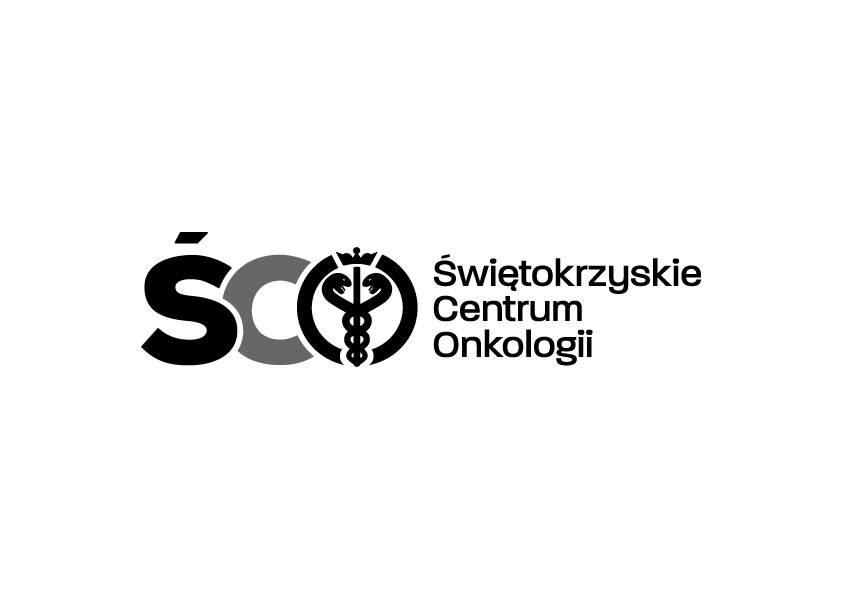 Adres: ul. Artwińskiego , 25-734 Kielce  Dział Zamówień Publicznychtel.: (0-41) 36-74-474/072  fax.: (0-41) 36-74071/481Informacja o kwocie na sfinansowanie zamówienia Dotyczy: IZP.2411.205.2023.MMWymiana instalacji próżni z jej modernizacją w Świętokrzyskim Centrum Onkologii w Kielcach.Działając na podstawie art. 222 ust. 4 ustawy z dnia 11 września 2019 r. – Prawo zamówień publicznych, Zamawiający przekazuje informacje dotyczące kwoty jaką zamierza przeznaczyć na sfinansowanie zamówienia tj.: 350 000,00 zł. brutto.